Не нужно бояться, а нужно включить свет и проверить, есть ли кто-нибудь в углу. А ты разве не знаешь, что привидения, если и живут, то в пустых заброшенных домах...Взрослый тоже должен назвать свой страх, тем самым показывая, что иногда бояться нужно, например высоты, потому что можно упасть и пораниться...Важная информацияРебята! Существует такой страх, который страшно потерять. Это страх обидеть близкого друга, страх быть жадным, равнодушным, страх пройти мимо и не помочь слабым и маленьким...Игра «Кто боится больше?»Этюд первыйЯ засыпаю, а в темном углу появляется что-то страшное (привидение, волк, ведьма, робот). Я дрожу. Но оказывается, это просто ветерок колышет занавеску.Этюд второйЯ сплю. Меня разбудила гроза. Гремит гром, сверкает молния. Мне страшно. Я слышу, как кто-то жалобно скулит и скребется в дверь. Это моя продрогшая, испуганная собака. Она хочет войти в теплый дом, но дверь закрыта. Я боюсь встать, но иду открывать дверь. Мы уже вместе. Нам ничего не страшно.Этюд третийМои зубы стучат, как барабанные палочки, По спине мечутся мурашки,	Я кричу «Карау-у-ул!!!»Закончите фразуВзрослые обычно боятся... . Дети обычно боятся... . Мамы часто боятся... . Учителя боятся... . Животные боятся... .Инсценировка пословицИзобразите, как вы понимаете эти пословицы:У страха глаза велики. Пуганая ворона куста боится. У нашего Трошки задрожали ножки. Пугается, как заяц на ветру. Прячется, как лягушка в камышах.Игра «Прививки смелости» или «Прятки»Игра «Прятки» позволяет снять страхи темноты, одиночества, замкнутого пространства. Заранее оговариваются места, где прятаться нельзя. Затем выключается свет, остается только ночник. Ведущий обходит комнату с шуточными угрозами в адрес прячущихся. Прячущиеся сидят в темноте и борются со своим страхом. Хороших результатов можно добиться, когда ведущие взрослые «сдаются», так и не найдя прячущегося ребенка.Рисование, возможно коллективное, по рассказу девочки Кати Л.В одну из ночей моя кукла вдруг заговорила: — Пойдем гулять!А я говорю: «Ну как же, темно, и я ничего не вижу». — «А я тебе помогу. Сделай, пожалуйста, два шага».Передо мной стоял стол, рядом с ним стул. И кукла Катя сказала: «Потрогай этот стул и найди платье». Я потрогала и нашла. «Но как же я его надену, если не видно, где перед?» — «Ничего», — говорит кукла. И закрыла дверь. И включила свет. И говорит: «Смотри, только быстро!»А я взяла платье и надела быстро, и Катя выключила свет. Я взяла ее за руку, и мы открыли дверь. Поставили стул, чтобы дверь не скрипела, вышли из комнаты и надели верхнюю одежду. И пошли.Открыли дверь в коридор, спустились по лестнице и вышли на улицу. Шли-шли и зашли в лес. И гуляли, и встретили ежика. Кукла испугалась, а потом увидела, что я не боюсь, и перестала бояться. Мы хотели его погладить. Но потрогали и укололись. И мы возвратились домой.БЕСЕДА НА ТЕМУ «У СТРАХА ГЛАЗА ВЕЛИКИ»Игровое упражнение «Как же не бояться?»Каждый ребенок говорит, чего он боится (темноты, грозы, высоты, чудовищ, потеряться, остаться дома одному...), и пытается объяснить причину. Взрослый и остальные ребята соглашаются или не соглашаются с таким страхом, ищут решение: как быть в такой ситуации. Например: «Я боюсь спать в темной комнате, потому что в углу живет привидение...»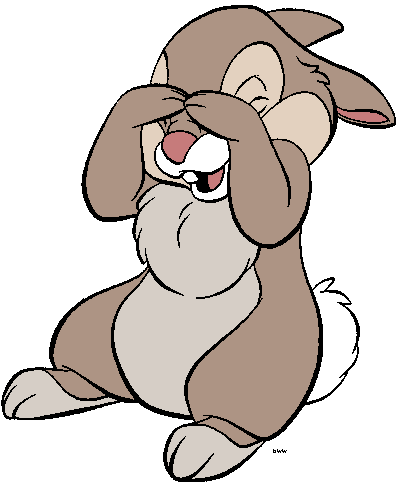 